Colegio Santa Ana (Fraga)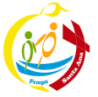 MIERCOLES 17 DE JUNIO  DE 2020  (1º EP Tutoras: Esther y Mónica)LENGUA: - UD 11 ¡MENUDO INVENTO!COMPRUEBO LO APRENDIDO. Página 244-245En este momento de recapitulación, en esta sección de COMPRUEBA LO APRENDIDO se propone que el niño resuelva todas las actividades solo, para saber dónde presenta más dificultades.TAREAS ASIGNABLES:Desde la UD DIGITAL os activamos las tareas para que las realicéis de forma voluntaria. En las UD anteriores eran obligatorias. Las de las UD 11-12 os las vamos a asignar para que practiquéis los contenidos si os apetece. No contarán para la evaluación y podéis resolverlas poco a poco.CUADERNILLO DE LENGUA…..LEO y COMPRENDO….página 16ENGLISH:Even if we have not finished the book,  you really deserve a regard as you have worked like a hero!!!  Go to the last page of the book and get your diploma.  Fill it with your name and hang  it on your bedroom wall!!!!Congratulations!!!  (Aunque no hemos podido terminar el libro, realmente os merecéis un premio por lo mucho que habéis trabajado.  Ves a la última página del libro y obtén tu diploma.  Rellénalo con tu nombre y cuélgalo en la pared de tu habitación.    ¡Enhorabuena!)